Схема закрепления территории на период проведения общегородского                 субботника в рамках городской акции «Чистый город»09.06.2018г. начало в 10-00 часов. 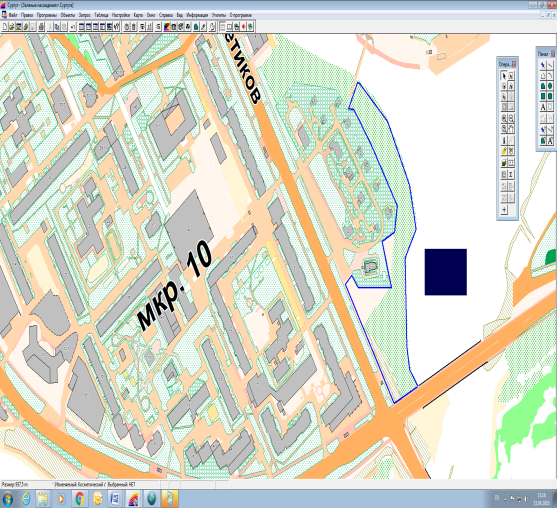 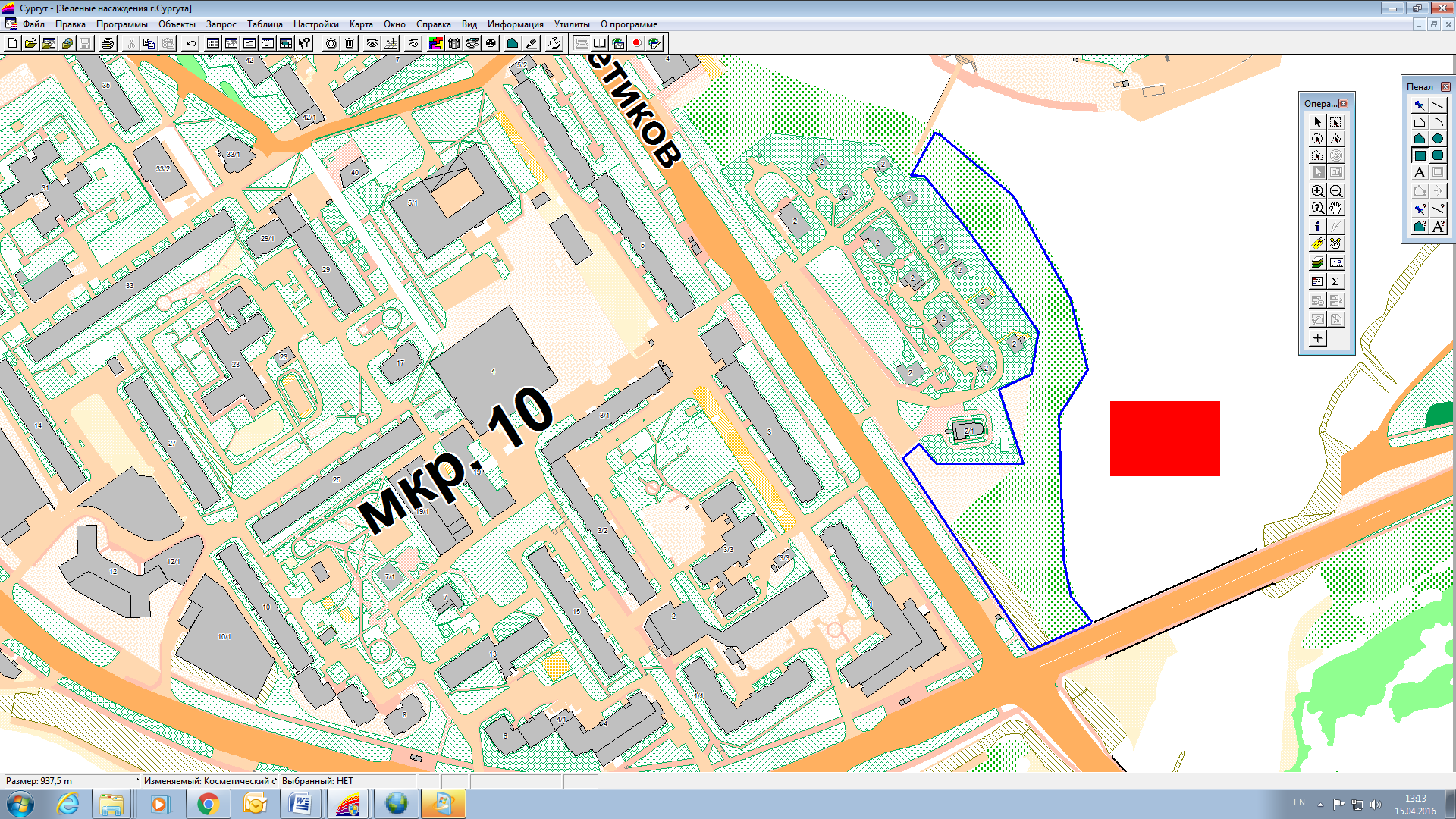 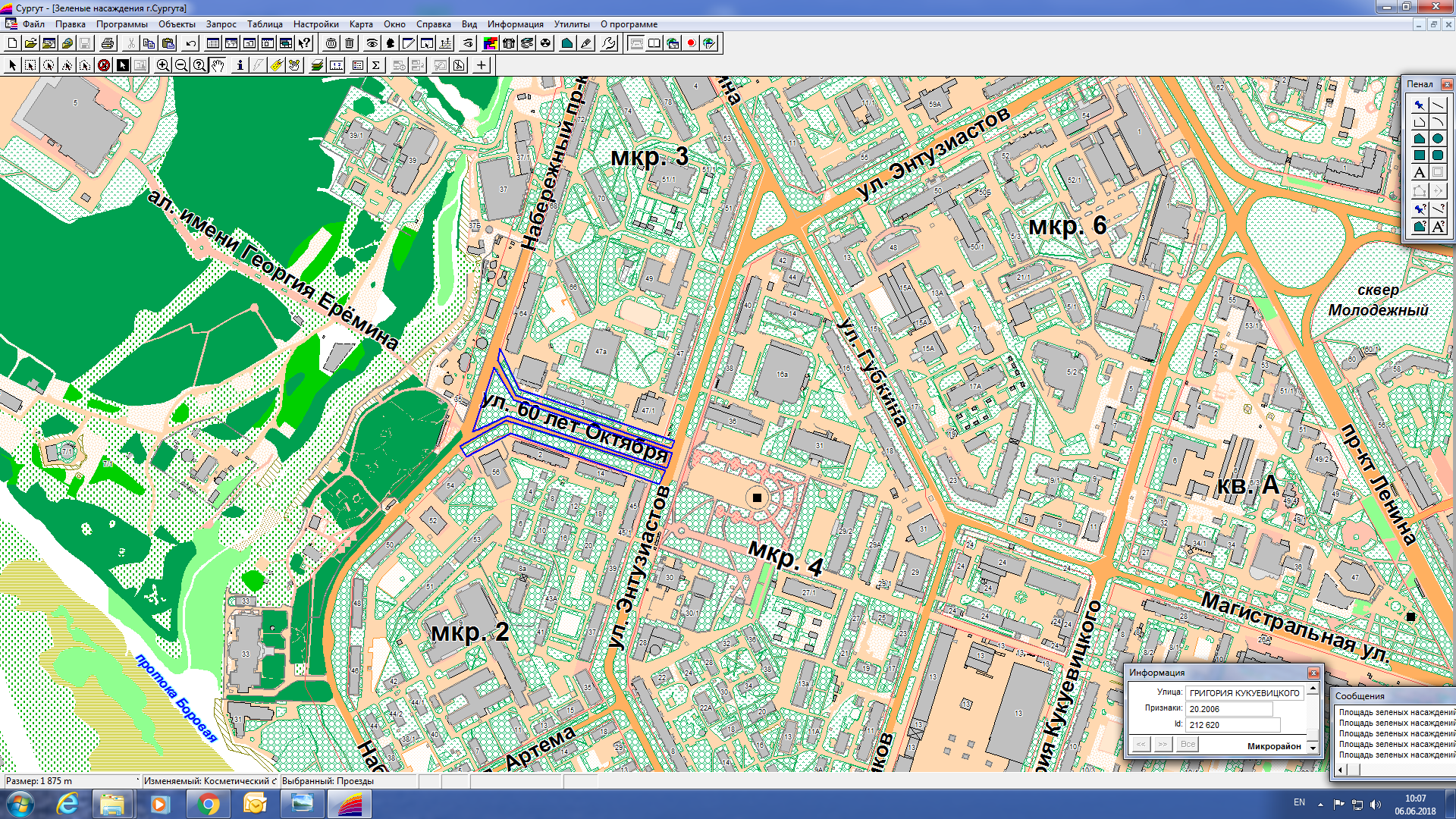 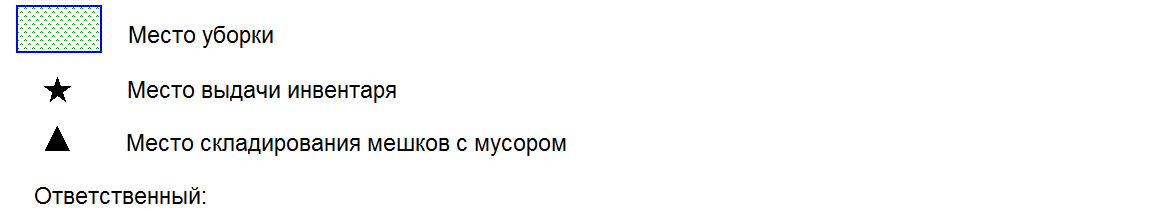                Место уборки               Место выдачи инвентаря               Место складирования мешков с мусором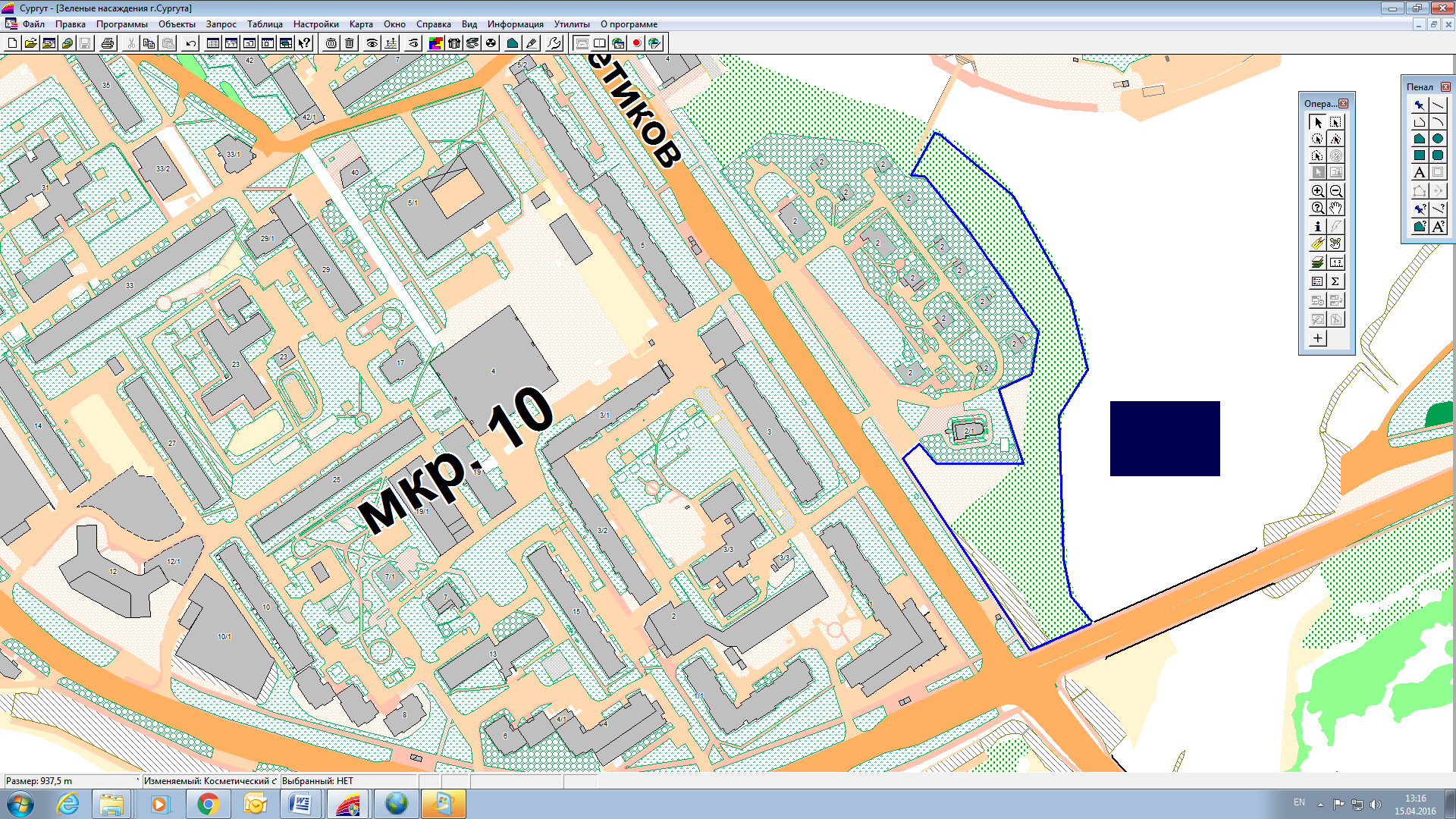 Ответственный: Тихомиров Андрей Александрович тел. 89324269904Улица 60 лет Октября, сбор у ТЦ «Снежинка»Уборка под грабли S уборки = 0,7га